УчительЛеоненко О. А.Предметукраїнська літератураКлас7 - Г Дата31.01.2020Тема урокуЛіна Костенко. Вірш «Чайка на крижині» - розгорнута притчева метафора про глибоке духовне наповнення людини.Зміст урокуЗміст уроку      Добрий день, мій учню!1. Прочитай вірш «Чайка на крижині» на стор. 201 та прослухай за посиланням https://www.youtube.com/watch?v=o6zVUmnb-xk2. Запиши в зошит паспорт вірша  «Чайка на крижині»Рід: лірикаЖанр: поемаТема: відтворення роздумів поетеси про смисл життя людини. Ідея: возвеличення любові до рідного краю, до всього, що з ним пов’язано, перебуваючи далеко за його межами.Композиція.  Твір складається з п’яти частин: «Надбережжя», «Крига на Одрі», «Крила», «Ґрунт», «Усміх», кожна з яких має свій зміст, закінчену думку, але в той же час пов’зані з перебуванням Л. Костенко у Польщі, зокрема у порту міста Щецін, та міркуваннями про смисл життя людини, її призначення на землі, любові до рідного краю.    Експозиція: опис портового надбережжя Щеціна, змін, які відбуваються з приходом весни.    Зав’язка: розмірковування поетеси над призначенням крил у людини.    Кульмінація: хвилювання поетеси, які викликав корабель з рідної землі.    Розв’язка: гостювання героїні у Польщі.3. Випиши з вірша художні засоби (епітети, порівняння, метафори, персоніфікації)4. Домашнє завдання. Підготуй вірш «Чайка на крижині» до виразного читання.      Добрий день, мій учню!1. Прочитай вірш «Чайка на крижині» на стор. 201 та прослухай за посиланням https://www.youtube.com/watch?v=o6zVUmnb-xk2. Запиши в зошит паспорт вірша  «Чайка на крижині»Рід: лірикаЖанр: поемаТема: відтворення роздумів поетеси про смисл життя людини. Ідея: возвеличення любові до рідного краю, до всього, що з ним пов’язано, перебуваючи далеко за його межами.Композиція.  Твір складається з п’яти частин: «Надбережжя», «Крига на Одрі», «Крила», «Ґрунт», «Усміх», кожна з яких має свій зміст, закінчену думку, але в той же час пов’зані з перебуванням Л. Костенко у Польщі, зокрема у порту міста Щецін, та міркуваннями про смисл життя людини, її призначення на землі, любові до рідного краю.    Експозиція: опис портового надбережжя Щеціна, змін, які відбуваються з приходом весни.    Зав’язка: розмірковування поетеси над призначенням крил у людини.    Кульмінація: хвилювання поетеси, які викликав корабель з рідної землі.    Розв’язка: гостювання героїні у Польщі.3. Випиши з вірша художні засоби (епітети, порівняння, метафори, персоніфікації)4. Домашнє завдання. Підготуй вірш «Чайка на крижині» до виразного читання.УчительЛеоненко О. А.Предметукраїнська моваКлас7 - Б Дата31.01.2020Тема урокуСкладні випадки правопису слів через дефіс, разом.Зміст урокуЗміст уроку      Добрий день, мій учню!1. Повтори правопис прислівників на стор. 932. Перегляньте відеоурок за посиланням https://www.youtube.com/watch?v=6UoopVNYSmI про правопис прислівника.3. Виконай завдання:   - впр. 272 – випиши з тексту прислівники, які пишуться через дефіс або разом;   - впр. 278 -  утвори прислівники   - впр. 280 – спиши 1, 3 речення,  правильно записуючи  прислівники.  Підкресли  члени речення.  4. Словниковий диктант. Запиши правильно прислівники.     По\перше, по\твоєму, туди\сюди, рано\вранці, давним\давно, по\українському, віч\на\віч, казна\де, будь\коли, всього\на\всього, що\року, мимо\волі, на\троє, неждано\негадано, раз\у\раз, на\добраніч, тим\часом, до\речі, час\від\часу, з діда\прадіда, зо\палу, любо\дорого.5. Домашнє завдання: 1. Повтори правопис прислівників,                                                  2. Виконай вправу 276 – допиши прислівник.  Відправ у формі документу в програмі Microsoft Word на подану нижче адресу.      Добрий день, мій учню!1. Повтори правопис прислівників на стор. 932. Перегляньте відеоурок за посиланням https://www.youtube.com/watch?v=6UoopVNYSmI про правопис прислівника.3. Виконай завдання:   - впр. 272 – випиши з тексту прислівники, які пишуться через дефіс або разом;   - впр. 278 -  утвори прислівники   - впр. 280 – спиши 1, 3 речення,  правильно записуючи  прислівники.  Підкресли  члени речення.  4. Словниковий диктант. Запиши правильно прислівники.     По\перше, по\твоєму, туди\сюди, рано\вранці, давним\давно, по\українському, віч\на\віч, казна\де, будь\коли, всього\на\всього, що\року, мимо\волі, на\троє, неждано\негадано, раз\у\раз, на\добраніч, тим\часом, до\речі, час\від\часу, з діда\прадіда, зо\палу, любо\дорого.5. Домашнє завдання: 1. Повтори правопис прислівників,                                                  2. Виконай вправу 276 – допиши прислівник.  Відправ у формі документу в програмі Microsoft Word на подану нижче адресу. Відповіді надсилати на електронну адресу:  oksanaleonenko0211@gmail.com    Відповіді надсилати на електронну адресу:  oksanaleonenko0211@gmail.com   УчительЛеоненко О. А.Предметукраїнська літератураКлас10 – А Дата30.01.2020Тема урокуМихайло Коцюбинський. Повість «Тіні забутих предків». Образи Івана та Марічки як втілення романтичної ідеї незнищенності кохання.Зміст урокуЗміст уроку      Добрий день, мій учню!1. Повтори за схемою паспорт повісті «Тіні забутих предків»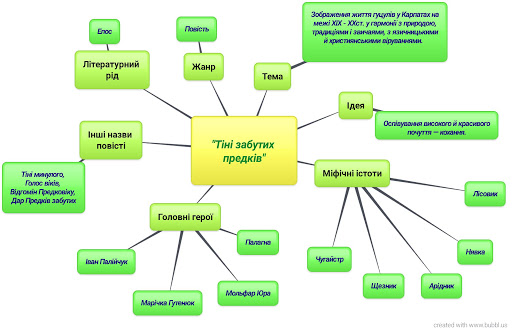 2. Скласти письмову асоціативну характеристику Івана та Марічки за таким планом:Назва персонажа, але не ім’яДієслівна характеристика персонажаЕпітети до характеристки персонажаАсоціація з твариною та її обґрунтуванняАсоціація з рослиною та її обґрунтуванняРозгорнута назва персонажа3. Домашнє завдання. 1. Прочитай  повість «Тіні забутих предків» до кінця.	2. Переглянь  фільм «Тіні забутих предків» за посиланням https://www.youtube.com/watch?v=WFnA23i9-Ko       Добрий день, мій учню!1. Повтори за схемою паспорт повісті «Тіні забутих предків»2. Скласти письмову асоціативну характеристику Івана та Марічки за таким планом:Назва персонажа, але не ім’яДієслівна характеристика персонажаЕпітети до характеристки персонажаАсоціація з твариною та її обґрунтуванняАсоціація з рослиною та її обґрунтуванняРозгорнута назва персонажа3. Домашнє завдання. 1. Прочитай  повість «Тіні забутих предків» до кінця.	2. Переглянь  фільм «Тіні забутих предків» за посиланням https://www.youtube.com/watch?v=WFnA23i9-Ko УчительЛеоненко О. А.Предметукраїнська літератураКлас7 - Б Дата31.01.2020Тема урокуЛіна Костенко. Вірш «Чайка на крижині» - розгорнута притчева метафора про глибоке духовне наповнення людини.Зміст урокуЗміст уроку      Добрий день, мій учню!1. Прочитай вірш «Чайка на крижині» на стор. 201 та прослухай за посиланням https://www.youtube.com/watch?v=o6zVUmnb-xk2. Запиши в зошит паспорт вірша  «Чайка на крижині»Рід: лірикаЖанр: поемаТема: відтворення роздумів поетеси про смисл життя людини. Ідея: возвеличення любові до рідного краю, до всього, що з ним пов’язано, перебуваючи далеко за його межами.Композиція.Твір складається з п’яти частин: «Надбережжя», «Крига на Одрі», «Крила», «Ґрунт», «Усміх», кожна з яких має свій зміст, закінчену думку, але в той же час пов’зані з перебуванням Л. Костенко у Польщі, зокрема у порту міста Щецін, та міркуваннями про смисл життя людини, її призначення на землі, любові до рідного краю.Експозиція: опис портового надбережжя Щеціна, змін, які відбуваються з приходом весни.Зав’язка: розмірковування поетеси над призначенням крил у людини.Кульмінація: хвилювання поетеси, які викликав корабель з рідної землі.Розв’язка: гостювання героїні у Польщі.3. Випиши з вірша художні засоби (епітети, порівняння, метафори, персоніфікації)4. Домашнє завдання. Підготуй вірш «Чайка на крижині» до виразного читання.      Добрий день, мій учню!1. Прочитай вірш «Чайка на крижині» на стор. 201 та прослухай за посиланням https://www.youtube.com/watch?v=o6zVUmnb-xk2. Запиши в зошит паспорт вірша  «Чайка на крижині»Рід: лірикаЖанр: поемаТема: відтворення роздумів поетеси про смисл життя людини. Ідея: возвеличення любові до рідного краю, до всього, що з ним пов’язано, перебуваючи далеко за його межами.Композиція.Твір складається з п’яти частин: «Надбережжя», «Крига на Одрі», «Крила», «Ґрунт», «Усміх», кожна з яких має свій зміст, закінчену думку, але в той же час пов’зані з перебуванням Л. Костенко у Польщі, зокрема у порту міста Щецін, та міркуваннями про смисл життя людини, її призначення на землі, любові до рідного краю.Експозиція: опис портового надбережжя Щеціна, змін, які відбуваються з приходом весни.Зав’язка: розмірковування поетеси над призначенням крил у людини.Кульмінація: хвилювання поетеси, які викликав корабель з рідної землі.Розв’язка: гостювання героїні у Польщі.3. Випиши з вірша художні засоби (епітети, порівняння, метафори, персоніфікації)4. Домашнє завдання. Підготуй вірш «Чайка на крижині» до виразного читання.УчительЛеоненко О. А.Предметукраїнська літератураКлас8 - АДата31.01.2020Тема урокуМ. Коцюбинський. «Дорогою ціною» - проблема волі людини та можливостей її здобуття. Втеча Остапа й Соломії з кріпацької неволі – протест проти будь-якого насильства над людиною.Зміст урокуЗміст уроку      Добрий день, мій учню!1. Ознайомся з історичною довідкою. Початок ХІХ століття позначений небувалим зростанням антикріпосницької боротьби. Кріпаки й селяни, які століттями страждали від надзвичайних економічних та політичних утисків, починають піднімати голови, протестуючи проти існуючих умов життя. Антикріпосницькі протести селян виявлялися в різних формах. Кріпаки спалювали садиби гнобителів, псували знаряддя праці, вбивали панів, їхніх управителів, навіть виступали зі зброєю. Це була велика битва, яка наближувала скасування кріпацтва, що й сталося 1861 року. Однією з форм протесту проти кріпаччини була втеча від пана. На початку ХІХ століття це явище набуло масового характеру. Так тільки в Київській губернії на березень 1816 року налічувалося 25 тисяч селян-утікачів. У результаті таких утеч у деяких селах кількість кріпаків зменшилась удвічі, а то й більше. Царський уряд уживав усіх заходів для розшуку втікачів та жорстоко їх карав. Їх били часто аж до смерті. А того, хто вижив, могли заслати ще й у Сибір. Тільки в 1822-1833 роках за втечу було заарештовано й вислано в Сибір 12 428 чоловік.    2. Переглянь фільм «Дорогою ціною» за посиланням https://www.youtube.com/watch?v=Xydoyd63oJM    3. Виконай наступні клоуз-тести письмово у формі документу в програмі Microsoft Word на подану нижче адресу.      1. Тема твору      2.  Жанр твору…      3.   У творі порушено проблеми…      4.   Остап утік, бо…      5.   Соломія помандрувала із Остапом , тому що…      6.   Перша спроба потрапити за кордон була      7.   При другій спробі перетнути кордон Остап був…      8.   У плавнях трапилася…      9.   Соломія знайшла циган і…    10.   Цигани виявилися…    11.   Остап потрапив у в’язницю, тому що…    12.     Головна думка твору - …   4. Підготуй характеристику  героя за поданим планом (усно). Орієнтовний план  характеристики образу  Остапа1. Остап Мандрика — кріпак-бунтар, що прагнув вирватися на волю.2. Портрет і зовнішність героя3. Риси характеру героя:а) мужність і бунтарство;б) ненависть до панів;в) щирість і доброта;г) рішучість і винахідливість;д) здатність до ризику;е) терпимість і волелюбність;є) ніжність і чуйність у ставленні до Соломії;ж) вірність у коханні;з) працьовитість, любов до землі;и) оптимістичність, життєлюбність.5. Остап — борець за волю, щасливе життя поневоленого люду   5. Орієнтовний план  характеристики образу Соломії1. Соломія – кріпачка, котру насильно видали заміж.2. Портрет і зовнішність героїні.3. Риси характеру Соломії:а) мужність і відвага;б) вірність і самовідданість;в) волелюбність і ненависть до гнобителів;г) любов до життя;д) здатність на самопожертву;е) щирість і душевність;є) оптимізм та енергійність.4. Трагічна доля героїні.5. Соломія — яскравий, багатогранний, глибокий образ української жінки.   6. Домашнє завдання. Випиши в зошит цитати до образу Остапа, Соломії.      Добрий день, мій учню!1. Ознайомся з історичною довідкою. Початок ХІХ століття позначений небувалим зростанням антикріпосницької боротьби. Кріпаки й селяни, які століттями страждали від надзвичайних економічних та політичних утисків, починають піднімати голови, протестуючи проти існуючих умов життя. Антикріпосницькі протести селян виявлялися в різних формах. Кріпаки спалювали садиби гнобителів, псували знаряддя праці, вбивали панів, їхніх управителів, навіть виступали зі зброєю. Це була велика битва, яка наближувала скасування кріпацтва, що й сталося 1861 року. Однією з форм протесту проти кріпаччини була втеча від пана. На початку ХІХ століття це явище набуло масового характеру. Так тільки в Київській губернії на березень 1816 року налічувалося 25 тисяч селян-утікачів. У результаті таких утеч у деяких селах кількість кріпаків зменшилась удвічі, а то й більше. Царський уряд уживав усіх заходів для розшуку втікачів та жорстоко їх карав. Їх били часто аж до смерті. А того, хто вижив, могли заслати ще й у Сибір. Тільки в 1822-1833 роках за втечу було заарештовано й вислано в Сибір 12 428 чоловік.    2. Переглянь фільм «Дорогою ціною» за посиланням https://www.youtube.com/watch?v=Xydoyd63oJM    3. Виконай наступні клоуз-тести письмово у формі документу в програмі Microsoft Word на подану нижче адресу.      1. Тема твору      2.  Жанр твору…      3.   У творі порушено проблеми…      4.   Остап утік, бо…      5.   Соломія помандрувала із Остапом , тому що…      6.   Перша спроба потрапити за кордон була      7.   При другій спробі перетнути кордон Остап був…      8.   У плавнях трапилася…      9.   Соломія знайшла циган і…    10.   Цигани виявилися…    11.   Остап потрапив у в’язницю, тому що…    12.     Головна думка твору - …   4. Підготуй характеристику  героя за поданим планом (усно). Орієнтовний план  характеристики образу  Остапа1. Остап Мандрика — кріпак-бунтар, що прагнув вирватися на волю.2. Портрет і зовнішність героя3. Риси характеру героя:а) мужність і бунтарство;б) ненависть до панів;в) щирість і доброта;г) рішучість і винахідливість;д) здатність до ризику;е) терпимість і волелюбність;є) ніжність і чуйність у ставленні до Соломії;ж) вірність у коханні;з) працьовитість, любов до землі;и) оптимістичність, життєлюбність.5. Остап — борець за волю, щасливе життя поневоленого люду   5. Орієнтовний план  характеристики образу Соломії1. Соломія – кріпачка, котру насильно видали заміж.2. Портрет і зовнішність героїні.3. Риси характеру Соломії:а) мужність і відвага;б) вірність і самовідданість;в) волелюбність і ненависть до гнобителів;г) любов до життя;д) здатність на самопожертву;е) щирість і душевність;є) оптимізм та енергійність.4. Трагічна доля героїні.5. Соломія — яскравий, багатогранний, глибокий образ української жінки.   6. Домашнє завдання. Випиши в зошит цитати до образу Остапа, Соломії. Відповіді надсилати на електронну адресу:  oksanaleonenko0211@gmail.com    Відповіді надсилати на електронну адресу:  oksanaleonenko0211@gmail.com   